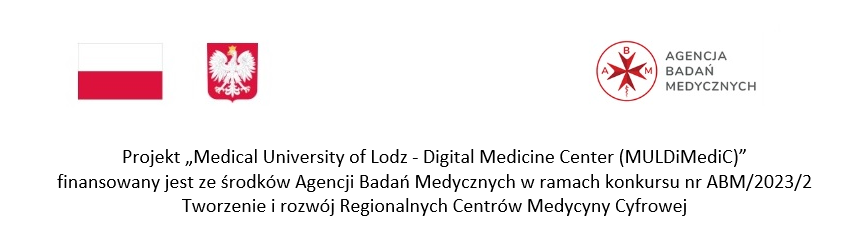 Załącznik nr 1 do SWZNr postępowania: ZP/11/2024Modyfikacja z dnia 10.04.2024Uniwersytet Medyczny w ŁodziAl. Kościuszki 4, 90-419 ŁódźFormularz ofertyDane Wykonawcy:Nazwa: ………………………………………………………………………………………………………………………………………………….….Adres: ………………………………………………………………………………………………………………………………………………….……NIP: ……………………………………………………………………. REGON: …………………………………….…………………………..……Osoba odpowiedzialna za kontakty z Zamawiającym:……………………………………………………………………………………………………………………………………………………….….………Nr telefonu: ………………………………………………………, e-mail: …………………………………………………………….…..……...Oferta Wykonawcy:w postępowaniu o udzielenie zamówienia publicznego prowadzonego w trybie przetargu nieograniczonego zgodnie z ustawą z dnia 11 września 2019 r. Prawo zamówień publicznych na:Dostawa, konfiguracja i wdrożenie infrastruktury IT na potrzeby projektu „Medical University of Lodz- Digital Medicine Center (MULDiMediC)” - ZP/11/2024,oferujemy wykonanie zamówienia według kryteriów:Kryterium nr 1 – Cena – Waga: 60%:Cena netto: ………………………….. zł, stawka VAT: 23 %, co stanowi:Cena brutto: …………………………. Zł(słownie zł brutto: …………………………………………………………………………………………………………………)W tym:Kryterium nr 2 – Parametry jakościowe – Waga: 40%:Właściwe zaznaczyć znakiem „X”Jeżeli Wykonawca nie dokona odpowiedniego skreślenia Zamawiający uzna, że Wykonawca nie oferuje parametrów jakościowych.Oświadczenia Wykonawcy:Zamówienie zostanie zrealizowane w terminie określonym w Specyfikacji Warunków Zamówienia (SWZ) oraz we Wzorze umowy.W cenie naszej oferty zostały uwzględnione wszystkie koszty wykonania zamówienia.Zapoznaliśmy się ze Specyfikacją Warunków Zamówienia (SWZ) wraz z załącznikami, w tym ze Wzorem umowy, akceptujemy je i nie wnosimy do nich zastrzeżeń oraz przyjmujemy warunki w nich zawarte.Uważamy się za związanych niniejszą ofertą na okres wskazany w Specyfikacji Warunków Zamówienia (SWZ) w ust. 11.1.Akceptujemy, iż zapłata za zrealizowanie zamówienie nastąpi na zasadach opisanych we Wzorze umowy.Oświadczamy, że wykonujemy działalność jako (zaznaczyć odpowiednie):Właściwe zaznaczyć znakiem „X”Oświadczamy, że (jeżeli dotyczy):zamierzamy powierzyć realizację zamówienia podwykonawcom (wypełnić o ile są znani na tym etapie):(1)Nazwa i adres podwykonawcy: ………………………………………………………………………………………………………………………………….(1)Rodzaj powierzonej części zamówienia: ……………………………………………………………………………………………………………………………………(2)Nazwa i adres podwykonawcy: ………………………………………………………………………………………………………………………………….(2)Rodzaj powierzonej części zamówienia: ……………………………………………………………………………………………………………………………………Zobowiązania w przypadku przyznania zamówienia:Zobowiązujemy się do zawarcia umowy w miejscu i terminie wyznaczonym przez Zamawiającego.Osobą upoważnioną do kontaktów z Zamawiającym w sprawach dotyczących realizacji umowy jest ………………………………………………………………………………e-mail: …………………………………………………… tel.: …………………………………………………………Dotyczy wykonawców wspólnie ubiegających się o udzielenie zamówienia w zakresie warunku (doświadczenie):Zgodnie z artykułem 117 ust. 4 oświadczam, że roboty/usługi/dostawy zostaną wykonane przez:Wykonawca 1 - ………………………………………………. – zakres - ……………………………………………..Wykonawca 2 - ………………………………………………. – zakres - ……………………………………………..Wykonawca 3 - ………………………………………………. – zakres - ……………………………………………..Spis treści:………………………………………………………….,…………………………………………………………..,……………………………………………………………Formularz oferty- Załącznik nr 1 do SWZ musi być podpisany kwalifikowanym podpisem elektronicznym.Nr poz.NazwaModel: Producent:Cena jednostkowa netto (zł)LiczbaWartość netto (zł)Wartość brutto (zł)1. Serwer kasetowy do obudowy HPE C70002 szt.2.Oprogramowanie systemowe do serwerów kasetowych z poz. 11 zestaw3.Karta FC do posiadanych serwerów kasetowych1 zestaw w skład którego wchodzi:Łącznie 14 szt.12 szt. Do serwerów ProLiant BL460c Gen102 szt. Do serwerów ProLiant BL460c Gen91 zestaw4.Pamięć RAM do posiadanych serwerów kasetowych1 zestaw w skład którego wchodzi: Łącznie 112 szt.96 szt. Do serwerów ProLiant BL460c Gen1016 szt. Do serwerów ProLiant BL460c Gen91 zestaw5.Przełącznik FC do posiadanej obudowy HPE C70002 szt.6.Półka z dyskami do posiadanej macierzy dyskowej Fujitsu Eternus DX2001 szt.7.Półka z dyskami nr 2 do posiadanej macierzy dyskowej Fujitsu Eternus DX2001 szt.8.Półka z dyskami do posiadanej macierzy dyskowej NetAPP E2812HA 1 szt.9.9.1- Obudowa do serwerów kasetowych wraz z oprogramowaniem do zarządzania 4 szt. Serwerów kasetowych1 zestaw9.9.2- Serwer kasetowy 4 szt.10.Oprogramowanie systemowe do serwerów kasetowych opisanych w punkcie 94 zestawy11. Silnik bazy danych1 szt.12.Przełącznik FC2 szt.13.Biblioteka taśmowa LTO1 szt.14.Klaster obliczeniowy (2 szt. serwerów obliczeniowych)1 zestaw15.Oprogramowanie systemowe dla klastra obliczeniowego opisanego w punkcie 141 zestaw16.Zasób dyskowy z półkami i  modułem rozszerzającym1 zestawLp.Parametr jakościowyTAKNIEKryterium nr 2.1*spośród dwóch opcji należy wybrać jedną wpisując TAK, w drugiej należy wpisać NIEMinimum 10 serwerów dwuprocesorowych bez konieczności rozbudowy o kolejne elementy sprzętowe. Wysokość obudowy nie więcej niż 10U*– 0 punktówKryterium nr 2.1*spośród dwóch opcji należy wybrać jedną wpisując TAK, w drugiej należy wpisać NIEMinimum 12 serwerów dwuprocesorowych bez konieczności rozbudowy o kolejne elementy sprzętowe. Wysokość obudowy nie więcej niż 10U - 5 punktówKryterium nr 2.2*zaznaczyć TAK jeśli parametr jest oferowanylubNIE jeśli parametr nie jest oferowanyZe względu na bezpieczeństwo inwestycji, wymagana jest obsługa serwerów z procesorami o mocy powyżej 330W (parametr TDP – Thermal Design Power) bez jakichkolwiek ograniczeń technologicznych takich jak brak możliwości stosowania kontrolera i dysków lokalnych w serwerze przy zastosowaniu takich procesorów – TAK - 5 punktów, NIE - 0 punktówKryterium nr 2.3*spośród dwóch opcji należy wybrać jedną wpisując TAK, w drugiej należy wpisać NIEKażdy moduł posiadający minimum 12 portów do serwerów (downlink), każdy min 25Gb zapewniające brak oversubscription oraz min. 6 portów wychodzących  (uplink) o sumarycznym pasmie 600Gb* - 0 punktówKryterium nr 2.3*spośród dwóch opcji należy wybrać jedną wpisując TAK, w drugiej należy wpisać NIEKażdy moduł posiadający minimum 12 portów do serwerów (downlink), każdy min 50Gb zapewniające brak oversubscription oraz min. 6 portów wychodzących  (uplink) o sumarycznym pasmie 600Gb* - 5 punktówKryterium nr 2.4*zaznaczyć TAK jeśli parametr jest oferowanylubNIE jeśli parametr nie jest oferowanyModuły SASMożliwość doposażenia obudowy w moduły składowania danych , każdy posiadający 40 slotów na dyski SFF z opcją ich wymiany w trakcie pracy urządzenia (hot-plug).  Możliwość instalacji modułów SAS* - TAK - 5 punktów, NIE - 0 punktówKryterium nr 2.5*zaznaczyć TAK jeśli parametr jest oferowanylubNIE jeśli parametr nie jest oferowanyWentylatory muszą zapewnić obsługę serwerów z procesorami Intel Xeon 4. Generacji lub procesorami równoważnymi zgodnymi z procesorami zaoferowanymi w serwerach opisanych w tabeli nr 3 oferowanych przez producenta obudowy* – TAK - 5 punktów, NIE - 0 punktówKryterium nr 2.6*zaznaczyć TAK jeśli parametr jest oferowanylubNIE jeśli parametr nie jest oferowanyTrzeci slot  PCIe 4.0, każdy o szybkości x16 (bus width)* – TAK - 5 punktów, NIE - 0 punktówKryterium nr 2.7*zaznaczyć TAK jeśli parametr jest oferowanylubNIE jeśli parametr nie jest oferowanyDyski twarde NVMe podłączone do procesora bez kontrolera RAID* – TAK - 5 punktów, NIE - 0 punktówKryterium nr 2.8*zaznaczyć TAK jeśli parametr jest oferowanylubNIE jeśli parametr nie jest oferowanyMożliwość instalacji dodatkowych 5 szt. akceleratorów ( jak w punkcie wyżej) PCIe* - TAK - 5 punktów, NIE - 0 punktówZaznaczyć rodzaj działalności Rodzaj działalnościmikroprzedsiębiorstwo (to przedsiębiorstwo, które zatrudnia mniej niż 10 osób i którego roczny obrót lub roczna suma bilansowa nie przekracza 2 milionów EUR),małe przedsiębiorstwo (to przedsiębiorstwo, które zatrudnia mniej niż 50 osób i którego roczny obrót lub roczna suma bilansowa nie przekracza 10 milionów EUR),średnie przedsiębiorstwo (to przedsiębiorstwa, które nie są mikroprzedsiębiorstwami ani małymi przedsiębiorstwami i które zatrudniają mniej niż 250 osób i których roczny obrót nie przekracza 50 milionów EUR lub roczna suma bilansowa nie przekracza 43 milionów EUR),jestem dużym przedsiębiorstwem,prowadzę jednoosobową działalność gospodarczą.